الباب التاسع من الواحد الاولحضرت باباصلی فارسی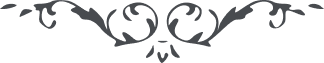 الباب التاسع من الواحد الاول در اینکه جعفر بن محمد - علیه السلام - راجع شد بحیات دنیا با هر کس که مؤمن بآن بود و دون آن. 